KEMENTERIAN AGAMA REPUBLIK INDONESIA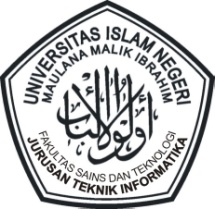 UNIVERSITAS ISLAM NEGERI  MAULANA MALIK IBRAHIM MALANGFAKULTAS SAINS DAN TEKNOLOGIJURUSAN TEKNIK INFORMATIKAJl.  Gajayana No. 50 Malang   65144 Telepon/ Faksimile (0341) 558933SURAT PERNYATAANBERSEDIA MENJALANKAN TUGAS SEBAGAI ASISTEN PRAKTIKUMSaya yang bertanda tangan di bawah ini :NAMA	: …………………………………………...NIM	: …………………………………………...NO.HP	: ……………………………………………EMAIL	: ……………………………………………ASISTEN PRAKTIKUM	: ……………………………………………HARI DAN JAM	: ……………………………………………Dengan ini menyatakan dengan sesungguhnya :Bahwa saya akan berkomitmen untuk menjadi asisten praktikumBahwa saya bersedia melaksanakan tugas asisten sesuai dengan jadwal yang ditentukan.Bahwa saya bersedia melakukan koordinasi dengan dosen pengampu praktikum untuk membahas  materi ajar secara regulerBersedia mematuhi peraturan yang telah ditentukanApabila tidak melaksanakan ketentuan tersebut maka dapat diberikan sanksi, yaitu tidak diberikannya sertifikat sebagai asisten dan tidak dibayarkannya vakasi sebagai asisten praktikum. Demikianlah Surat kesediaan dan pernyataan ini dibuat untuk dilaksanakan sebagaimana mestinyaDibuat di        : ……………………Pada tanggal : ……………………Yang membuat pernyataan…………………